What’s the Buzz…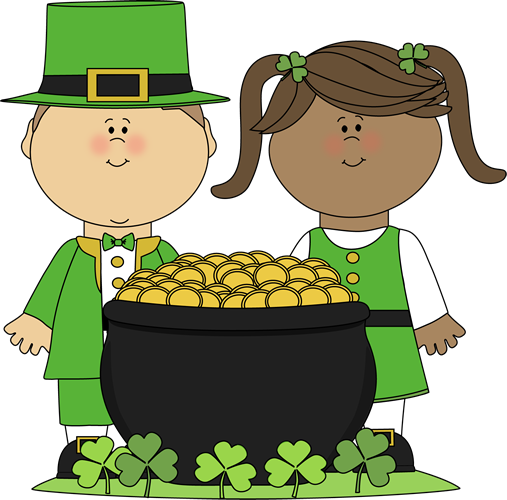 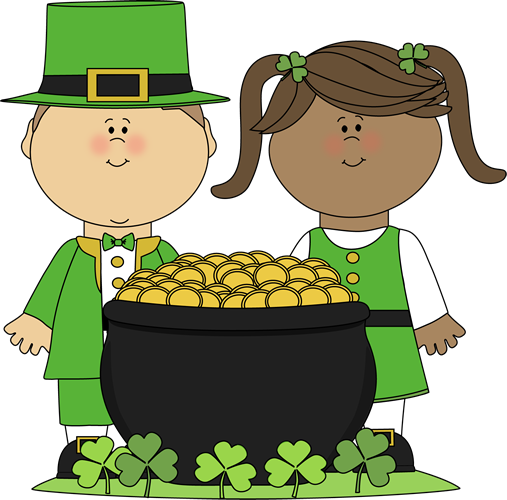       Mrs. Gallagher’s PreK      March 2023